Poznań, dnia 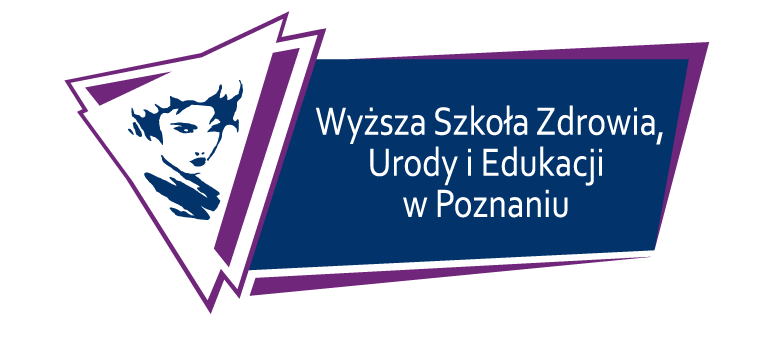  DZIEKAN WSZUIEdr inż. Agnieszka Wiśniewska	Zwracam się z prośbą do Pani Dziekan o wyrażenie zgody na zmianę formy studiów ze stacjonarnej na niestacjonarną od semestru , na  roku studiów, w roku akademickim  na kierunku .Uzasadnienie:Z wyrazami szacunku:…………………………W załączeniu:Opinia Działu Spraw Studenckich:…………………………………………………………………………………………………………………………………………………………………………………………………………………………………………………………………………………………………………………………………………………………………………………………………………Decyzja Dziekana:…………………………………………………………………………………………………………………………………………………………………………………………………………………………………………………………………………………………………………………………………………………………………………………………………………